Inside/Outside Circles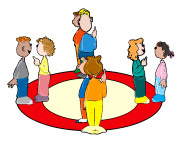 1’s are the inside circle and 2’s are the outside circle. Students face each other and take turns:responding to questions posed by teachersharing writing they have done responding to a section of the text the sky’s the limit here!After each opportunity for sharing, one circle moves counter clockwise based on the number provided by the teacher. 